KLASA VIII  – PIĄTEK 22.05.2020 R.FizykaTemat: Złudzenia optyczne.https://youtu.be/hUrkd0kR3Nwhttps://youtu.be/I2HuSBAZTwkhttps://kobieta.onet.pl/zdrowie/psychologia/zludzenia-optyczne-co-tu-widzisz-quiz/k7sp4rp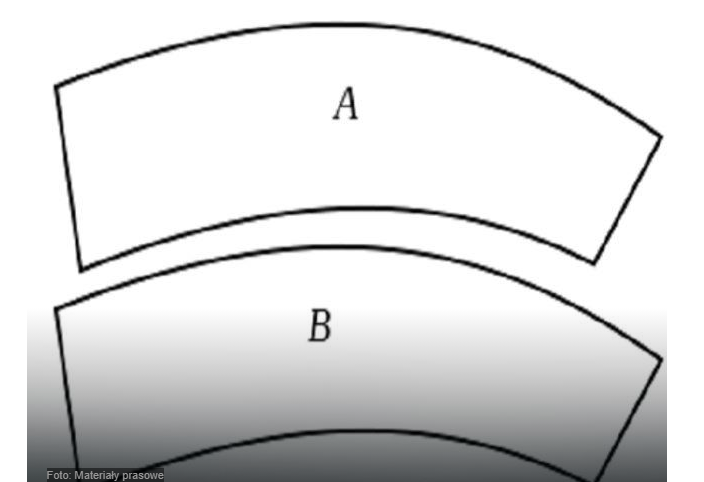 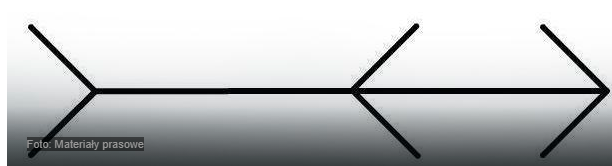 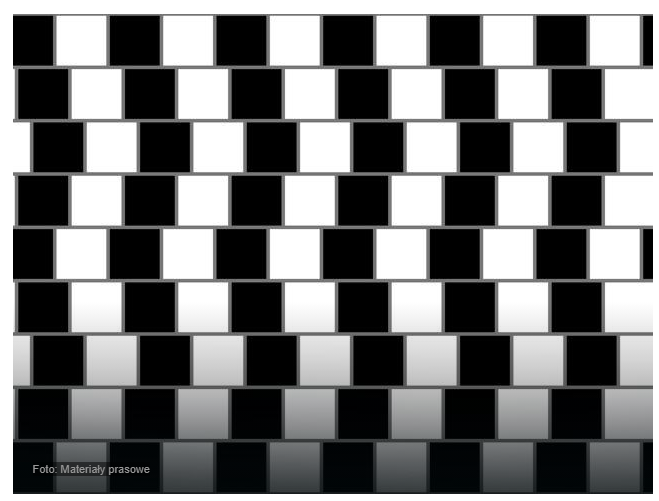 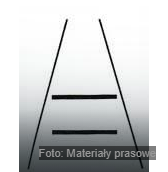 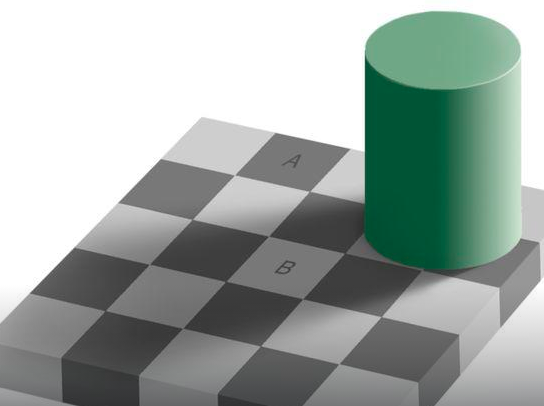 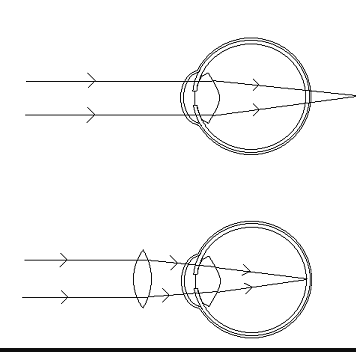 MatematykaTemat: Rozwiązywanie zadań egzaminacyjnych.Wychowanie fizyczneTemat: Ćwiczenia mobilizujące i rozciągające ciało podczas przerwy od nauki.Linki: https://ewf.h1.pl/student/?token=UK9dD9IByJkKlHpdwnad1uUGkfvyKCsj4GnTtPwa20Yl2s4ospJęzyk polskiTemat: Imiesłowy przymiotnikowe i przysłówkowe – ćwiczenia utrwalające.1. Przypomnienie czym są imiesłowy, ich rodzaje.Lekcja z e-podręcznikaMateriał dodatkowy2. Ćwiczenia utrwalające.Język angielskiTemat: Use of English. Środki językowe- wybór wielokrotny.Instrukcja dla ucznia: Zestaw ćwiczeń przygotowanych przez nauczyciela.Wiedza o społeczeństwieTemat: Media i opinia publiczna.Proszę zastanowić się z jakich mediów korzystacie i dlaczego.Kontynuować powtarzanie materiału str. 140-161. We wtorek 26.05. będzie sprawdzianDoradztwo zawodoweTemat: Moje CV - moja reklama na rynku pracy.Instrukcja dla ucznia: Zapoznaj się z materiałami z załącznika. Załącznik na stronie: dokument w Wordzie – Lekcja z doradztwa zawodowego kl. VIII